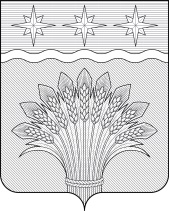 КЕМЕРОВСКАЯ ОБЛАСТЬ – КУЗБАСССовет народных депутатов Юргинского муниципального округапервого созывасорок восьмое заседаниеРЕШЕНИЕот 23 марта 2023 года № 235Об отчете главы Юргинского муниципального округа о результатах его деятельности, деятельности местной администрации и иных органов местного самоуправления в 2022 годуВ соответствии с частью 11.1 статьи 35 Федерального закона Российской Федерации от 06.10.2003 № 131–ФЗ «Об общих принципах организации местного самоуправления в Российской Федерации», пунктом 15 статьи 27, пунктом 8 статьи 31, пунктом 27 статьи 33 Устава муниципального образования Юргинский муниципальный округ Кемеровской области – Кузбасса, ознакомившись с отчетом Главы муниципального образования за 2022 год, Совет народных депутатов Юргинского муниципального округаРЕШИЛ:1. Утвердить отчет главы Юргинского муниципального округа за 2022 год с оценкой «удовлетворительно».2. Настоящее решение опубликовать в газете «Юргинские ведомости» и разместить в информационно–телекоммуникационной сети «Интернет» на официальном сайте администрации Юргинского муниципального округа.3. Настоящее решение вступает в силу со дня его подписания.4. Контроль за исполнением решения возложить на постоянную комиссию Совета народных депутатов Юргинского муниципального округа первого созыва по социальным вопросам, правопорядку и соблюдению законности.Председатель Совета народных депутатовЮргинского муниципального округа					             И. Я. Бережнова